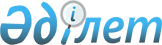 О внесении изменений и дополнений в решение маслихата Есильского района Северо-Казахстанской области от 8 января 2021 года № 58/394 "Об утверждении бюджета Ильинского сельского округа Есильского района Северо-Казахстанской области на 2021-2023 годы"Решение маслихата Есильского района Северо-Казахстанской области от 29 ноября 2021 года № 13/118
      Маслихат Есильского района Северо-Казахстанской области РЕШИЛ:
      1. Внести в решение маслихата Есильского района Северо-Казахстанской области "Об утверждении бюджета Ильинского сельского округа Есильского района Северо-Казахстанской области на 2021-2023 годы" от 8 января 2021 года № 58/394 (зарегистрировано в Реестре государственной регистрации нормативных правовых актов под № 7011) следующие изменения и дополнения:
      пункт 1 изложить в новой редакции:
      "1. Утвердить бюджет Ильинского сельского округа Есильского района Северо-Казахстанской области на 2021-2023 годы согласно приложениям 1, 2, 3, соответственно, в том числе на 2021 год в следующих объемах:
      1) доходы - 52 150,1 тысяч тенге:
      налоговые поступления – 4 915 тысяч тенге;
      неналоговые поступления - 0 тысяч тенге;
      поступления от продажи основного капитала - 0 тысяч тенге;
      поступления трансфертов – 47 235,1 тысяч тенге;
      2) затраты – 53 363,7 тысяч тенге;
      3) чистое бюджетное кредитование - 0 тысяч тенге:
      бюджетные кредиты - 0 тысяч тенге;
      погашение бюджетных кредитов - 0 тысяч тенге;
      4) сальдо по операциям с финансовыми активами - 0 тысяч тенге:
      приобретение финансовых активов - 0 тысяч тенге;
      поступления от продажи финансовых активов государства - 0 тысяч тенге;
      5) дефицит (профицит) бюджета - - 1 213,6 тысяч тенге;
      6) финансирование дефицита (использование профицита) бюджета – 1 213,6 тысяч тенге:
      поступление займов - 0 тысяч тенге;
      погашение займов - 0 тысяч тенге;
      используемые остатки бюджетных средств - 0 тысяч тенге.";
      пункт 4 изложить в новой редакции: 
      "4. Предусмотреть в бюджете Ильинского сельского округа Есильского района Северо-Казахстанской области на 2021 год объемы целевых текущих трансфертов передаваемых из областного бюджета, в том числе:
      на текущий ремонт уличного освещения в селе Ильинка;
      на текущий ремонт системы водоснабжения в селе Ильинка;
      на повышение заработной платы государственных служащих местных исполнительных органов.
      Распределение указанных целевых трансфертов из областного бюджета определяется решением акима Ильинского сельского округа Есильского района Северо-Казахстанской области "О реализации решения маслихата Есильского района "Об утверждении бюджета Ильинского сельского округа Есильского района Северо-Казахстанской области на 2021-2023 годы.";
      дополнить пунктом 4-1 следующего содержания:
      "4-1. Предусмотреть в бюджете Ильинского сельского округа Есильского района Северо-Казахстанской области на 2021 год объемы целевых текущих трансфертов передаваемых из районного бюджета, в том числе:
      на изготовление заборов (ограждений) к построенному дому в селе Александровка для переселенцев;
      на повышение заработной платы государственных служащих местных исполнительных органов.
      Распределение указанных целевых трансфертов из районного бюджета определяется решением акима Ильинского сельского округа Есильского района Северо-Казахстанской области "О реализации решения маслихата Есильского района "Об утверждении бюджета Ильинского сельского округа Есильского района Северо-Казахстанской области на 2021-2023 годы.";
      приложение 1 к указанному решению изложить в новой редакции согласно приложению к настоящему решению.
      2. Настоящее решение вводится в действие с 1 января 2021 года. Бюджет Ильинского сельского округа Есильского района Северо-Казахстанской области на 2021 год
					© 2012. РГП на ПХВ «Институт законодательства и правовой информации Республики Казахстан» Министерства юстиции Республики Казахстан
				
      Секретарь маслихатаЕсильского районаСеверо-Казахстанской области 

А. Бектасова
Приложениек решению маслихатаЕсильского районаСеверо-Казахстанской областиот 29 ноября 2021 года№ 13/118Приложение 1к решению маслихатаЕсильского районаСеверо-Казахстанской областиот 8 января 2021 года№ 58/394
Категория
Класс
подкласс
Наименование
Сумма (тысяч тенге)
1) Доходы
52 150,1
1
Налоговые поступления
4 915
04
Налоги на собственность
4 915
1
Налог на имущество
184
3
Земельный налог
1 192
4
Налог на транспортные средства
3 539
4
Поступление трансфертов
47 235,1
02
Трансферты из вышестоящих органов государственного управления
47 235,1
3
Трансферты из районного (города областного значения) бюджета
47 235,1
Функциональная группа
Администратор бюджетных программ
Программа
Наименование
Сумма (тысяч тенге)
2) Затраты
53 363,7
01
Государственные услуги общего характера
18 590
124
Аппарат акима города районного значения, села, поселка, сельского округа
18 590
001
Услуги по обеспечению деятельности акима города районного значения, села, поселка, сельского округа
18 590
07
Жилищно-коммунальное хозяйство
32 361,1
124
Аппарат акима города районного значения, села, поселка, сельского округа
32 361,1
008
Освещение улиц в населенных пунктах
5 800
009
Обеспечение санитарии населенных пунктов
700
011
Благоустройство и озеленение населенных пунктов
401
014
Организация водоснабжения населенных пунктов
25 460,1
12
Транспорт и коммуникации
1 199
124
Аппарат акима города районного значения, села, поселка, сельского округа
1 199
013
Обеспечение функционирования автомобильных дорог в городах районного значения, селах, поселках, сельских округах
1 199
15
Трансферты
1 213,6
124
Аппарат акима города районного значения, села, поселка, сельского округа
1 213,6
048
Возврат неиспользованых (недоиспользованых) целевых трансфертов
0,2
051
Целевые текущие трансферты из нижестоящего бюджета на компенсацию потерь вышестоящего бюджета в связи с изменением законодательста
1 213,4
3) Чистое бюджетное кредитование
0
Бюджетные кредиты
0
Погашение бюджетных кредитов
0
4) Сальдо по операциям с финансовыми активами
0
Приобретение финансовых активов
0
Поступления от продажи финансовых активов государства
0
5) Дефицит (профицит) бюджета
- 1 213,6
6) Финансирование дефицита (использование профицита) бюджета
1 213,6
Поступления займов
0
Погашение займов
0
Категория
Класс
подкласс
Наименование
Сумма (тысяч тенге)
8
Используемые остатки бюджетных средств
1 213,6
01
Остатки бюджетных средств
1 213,6
1
Свободные остатки бюджетных средств
1 213,6